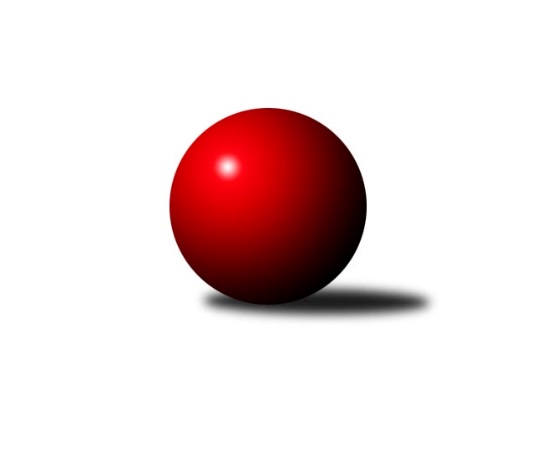 Č.6Ročník 2018/2019	18.5.2024 2. KLM B 2018/2019Statistika 6. kolaTabulka družstev:		družstvo	záp	výh	rem	proh	skore	sety	průměr	body	plné	dorážka	chyby	1.	KK Vyškov	6	3	2	1	29.0 : 19.0 	(75.0 : 69.0)	3380	8	2230	1149	17.3	2.	KK Mor.Slávia Brno	6	4	0	2	27.5 : 20.5 	(71.5 : 72.5)	3315	8	2187	1127	29	3.	HKK Olomouc	6	4	0	2	27.0 : 21.0 	(74.5 : 69.5)	3401	8	2274	1127	26	4.	SKK Dubňany	6	4	0	2	25.0 : 23.0 	(73.5 : 70.5)	3298	8	2233	1064	29.2	5.	TJ Sokol Vracov	6	3	1	2	26.5 : 21.5 	(77.5 : 66.5)	3301	7	2218	1083	27	6.	TJ Sokol Chvalíkovice	6	3	0	3	23.5 : 24.5 	(73.5 : 70.5)	3249	6	2194	1056	33.7	7.	TJ Spartak Přerov	6	3	0	3	23.0 : 25.0 	(78.0 : 66.0)	3377	6	2253	1123	21.2	8.	KK Blansko	6	2	1	3	24.0 : 24.0 	(71.5 : 72.5)	3271	5	2202	1069	31.5	9.	TJ Sokol Husovice B	6	2	0	4	23.0 : 25.0 	(68.0 : 76.0)	3238	4	2182	1056	28.7	10.	TJ Sl. Kamenice nad Lipou	6	2	0	4	20.5 : 27.5 	(65.0 : 79.0)	3203	4	2139	1064	30.2	11.	TJ Unie Hlubina	6	2	0	4	20.0 : 28.0 	(67.0 : 77.0)	3210	4	2146	1064	30.8	12.	VKK Vsetín	6	2	0	4	19.0 : 29.0 	(69.0 : 75.0)	3202	4	2148	1054	27.7Tabulka doma:		družstvo	záp	výh	rem	proh	skore	sety	průměr	body	maximum	minimum	1.	SKK Dubňany	3	3	0	0	17.0 : 7.0 	(39.5 : 32.5)	3301	6	3318	3278	2.	KK Mor.Slávia Brno	4	3	0	1	20.5 : 11.5 	(47.0 : 49.0)	3295	6	3328	3272	3.	TJ Sokol Chvalíkovice	4	3	0	1	19.5 : 12.5 	(51.5 : 44.5)	3207	6	3273	3149	4.	TJ Sokol Vracov	3	2	1	0	17.0 : 7.0 	(42.0 : 30.0)	3416	5	3481	3356	5.	KK Vyškov	3	2	0	1	15.0 : 9.0 	(39.5 : 32.5)	3442	4	3505	3408	6.	VKK Vsetín	3	2	0	1	12.0 : 12.0 	(37.0 : 35.0)	3247	4	3341	3179	7.	TJ Spartak Přerov	4	2	0	2	17.0 : 15.0 	(52.0 : 44.0)	3376	4	3409	3323	8.	KK Blansko	3	1	1	1	12.0 : 12.0 	(36.0 : 36.0)	3308	3	3342	3253	9.	TJ Sokol Husovice B	3	1	0	2	12.0 : 12.0 	(35.5 : 36.5)	3299	2	3318	3278	10.	HKK Olomouc	3	1	0	2	10.0 : 14.0 	(36.0 : 36.0)	3303	2	3349	3263	11.	TJ Unie Hlubina	3	1	0	2	9.0 : 15.0 	(27.5 : 44.5)	3068	2	3205	2976	12.	TJ Sl. Kamenice nad Lipou	0	0	0	0	0.0 : 0.0 	(0.0 : 0.0)	0	0	0	0Tabulka venku:		družstvo	záp	výh	rem	proh	skore	sety	průměr	body	maximum	minimum	1.	HKK Olomouc	3	3	0	0	17.0 : 7.0 	(38.5 : 33.5)	3433	6	3507	3363	2.	KK Vyškov	3	1	2	0	14.0 : 10.0 	(35.5 : 36.5)	3359	4	3447	3281	3.	TJ Sl. Kamenice nad Lipou	6	2	0	4	20.5 : 27.5 	(65.0 : 79.0)	3203	4	3318	3019	4.	KK Mor.Slávia Brno	2	1	0	1	7.0 : 9.0 	(24.5 : 23.5)	3325	2	3403	3246	5.	TJ Spartak Přerov	2	1	0	1	6.0 : 10.0 	(26.0 : 22.0)	3377	2	3483	3271	6.	KK Blansko	3	1	0	2	12.0 : 12.0 	(35.5 : 36.5)	3258	2	3306	3203	7.	TJ Unie Hlubina	3	1	0	2	11.0 : 13.0 	(39.5 : 32.5)	3257	2	3320	3173	8.	TJ Sokol Husovice B	3	1	0	2	11.0 : 13.0 	(32.5 : 39.5)	3218	2	3280	3104	9.	TJ Sokol Vracov	3	1	0	2	9.5 : 14.5 	(35.5 : 36.5)	3262	2	3378	3174	10.	SKK Dubňany	3	1	0	2	8.0 : 16.0 	(34.0 : 38.0)	3296	2	3346	3234	11.	TJ Sokol Chvalíkovice	2	0	0	2	4.0 : 12.0 	(22.0 : 26.0)	3271	0	3323	3218	12.	VKK Vsetín	3	0	0	3	7.0 : 17.0 	(32.0 : 40.0)	3187	0	3219	3136Tabulka podzimní části:		družstvo	záp	výh	rem	proh	skore	sety	průměr	body	doma	venku	1.	KK Vyškov	6	3	2	1	29.0 : 19.0 	(75.0 : 69.0)	3380	8 	2 	0 	1 	1 	2 	0	2.	KK Mor.Slávia Brno	6	4	0	2	27.5 : 20.5 	(71.5 : 72.5)	3315	8 	3 	0 	1 	1 	0 	1	3.	HKK Olomouc	6	4	0	2	27.0 : 21.0 	(74.5 : 69.5)	3401	8 	1 	0 	2 	3 	0 	0	4.	SKK Dubňany	6	4	0	2	25.0 : 23.0 	(73.5 : 70.5)	3298	8 	3 	0 	0 	1 	0 	2	5.	TJ Sokol Vracov	6	3	1	2	26.5 : 21.5 	(77.5 : 66.5)	3301	7 	2 	1 	0 	1 	0 	2	6.	TJ Sokol Chvalíkovice	6	3	0	3	23.5 : 24.5 	(73.5 : 70.5)	3249	6 	3 	0 	1 	0 	0 	2	7.	TJ Spartak Přerov	6	3	0	3	23.0 : 25.0 	(78.0 : 66.0)	3377	6 	2 	0 	2 	1 	0 	1	8.	KK Blansko	6	2	1	3	24.0 : 24.0 	(71.5 : 72.5)	3271	5 	1 	1 	1 	1 	0 	2	9.	TJ Sokol Husovice B	6	2	0	4	23.0 : 25.0 	(68.0 : 76.0)	3238	4 	1 	0 	2 	1 	0 	2	10.	TJ Sl. Kamenice nad Lipou	6	2	0	4	20.5 : 27.5 	(65.0 : 79.0)	3203	4 	0 	0 	0 	2 	0 	4	11.	TJ Unie Hlubina	6	2	0	4	20.0 : 28.0 	(67.0 : 77.0)	3210	4 	1 	0 	2 	1 	0 	2	12.	VKK Vsetín	6	2	0	4	19.0 : 29.0 	(69.0 : 75.0)	3202	4 	2 	0 	1 	0 	0 	3Tabulka jarní části:		družstvo	záp	výh	rem	proh	skore	sety	průměr	body	doma	venku	1.	KK Blansko	0	0	0	0	0.0 : 0.0 	(0.0 : 0.0)	0	0 	0 	0 	0 	0 	0 	0 	2.	TJ Sokol Husovice B	0	0	0	0	0.0 : 0.0 	(0.0 : 0.0)	0	0 	0 	0 	0 	0 	0 	0 	3.	VKK Vsetín	0	0	0	0	0.0 : 0.0 	(0.0 : 0.0)	0	0 	0 	0 	0 	0 	0 	0 	4.	TJ Unie Hlubina	0	0	0	0	0.0 : 0.0 	(0.0 : 0.0)	0	0 	0 	0 	0 	0 	0 	0 	5.	TJ Sokol Chvalíkovice	0	0	0	0	0.0 : 0.0 	(0.0 : 0.0)	0	0 	0 	0 	0 	0 	0 	0 	6.	TJ Sl. Kamenice nad Lipou	0	0	0	0	0.0 : 0.0 	(0.0 : 0.0)	0	0 	0 	0 	0 	0 	0 	0 	7.	SKK Dubňany	0	0	0	0	0.0 : 0.0 	(0.0 : 0.0)	0	0 	0 	0 	0 	0 	0 	0 	8.	HKK Olomouc	0	0	0	0	0.0 : 0.0 	(0.0 : 0.0)	0	0 	0 	0 	0 	0 	0 	0 	9.	KK Vyškov	0	0	0	0	0.0 : 0.0 	(0.0 : 0.0)	0	0 	0 	0 	0 	0 	0 	0 	10.	TJ Spartak Přerov	0	0	0	0	0.0 : 0.0 	(0.0 : 0.0)	0	0 	0 	0 	0 	0 	0 	0 	11.	TJ Sokol Vracov	0	0	0	0	0.0 : 0.0 	(0.0 : 0.0)	0	0 	0 	0 	0 	0 	0 	0 	12.	KK Mor.Slávia Brno	0	0	0	0	0.0 : 0.0 	(0.0 : 0.0)	0	0 	0 	0 	0 	0 	0 	0 Zisk bodů pro družstvo:		jméno hráče	družstvo	body	zápasy	v %	dílčí body	sety	v %	1.	Miroslav Milan 	KK Mor.Slávia Brno 	6	/	6	(100%)	15	/	24	(63%)	2.	Kamil Bartoš 	HKK Olomouc 	5	/	6	(83%)	19	/	24	(79%)	3.	Michal Zelený 	SKK Dubňany  	5	/	6	(83%)	19	/	24	(79%)	4.	Vladimír Valenta 	TJ Sokol Chvalíkovice 	5	/	6	(83%)	17.5	/	24	(73%)	5.	Filip Kordula 	TJ Sokol Vracov 	5	/	6	(83%)	16.5	/	24	(69%)	6.	Karel Dúška 	TJ Sl. Kamenice nad Lipou 	5	/	6	(83%)	16	/	24	(67%)	7.	Petr Pevný 	KK Vyškov 	5	/	6	(83%)	15.5	/	24	(65%)	8.	Jiří Staněk 	TJ Sokol Chvalíkovice 	4.5	/	6	(75%)	17	/	24	(71%)	9.	Tomáš Žižlavský 	TJ Sokol Husovice B 	4	/	4	(100%)	9	/	16	(56%)	10.	Luděk Rychlovský 	KK Vyškov 	4	/	5	(80%)	15	/	20	(75%)	11.	Jiří Radil 	TJ Sokol Husovice B 	4	/	5	(80%)	11.5	/	20	(58%)	12.	Milan Klika 	KK Mor.Slávia Brno 	4	/	5	(80%)	11	/	20	(55%)	13.	Jiří Trávníček 	KK Vyškov 	4	/	5	(80%)	10.5	/	20	(53%)	14.	Tomáš Šerák 	SKK Dubňany  	4	/	5	(80%)	10.5	/	20	(53%)	15.	Michal Pytlík 	TJ Spartak Přerov 	4	/	6	(67%)	16	/	24	(67%)	16.	Ondřej Ševela 	SKK Dubňany  	4	/	6	(67%)	16	/	24	(67%)	17.	Milan Sekanina 	HKK Olomouc 	4	/	6	(67%)	15.5	/	24	(65%)	18.	Pavel Antoš 	KK Mor.Slávia Brno 	4	/	6	(67%)	14.5	/	24	(60%)	19.	Jakub Flek 	KK Blansko  	4	/	6	(67%)	14.5	/	24	(60%)	20.	David Dúška 	TJ Sl. Kamenice nad Lipou 	4	/	6	(67%)	13	/	24	(54%)	21.	Pavel Košťál 	TJ Sokol Husovice B 	4	/	6	(67%)	12	/	24	(50%)	22.	František Svoboda 	TJ Sokol Vracov 	3.5	/	6	(58%)	14.5	/	24	(60%)	23.	Martin Honc 	KK Blansko  	3	/	3	(100%)	8	/	12	(67%)	24.	Petr Pavelka 	TJ Spartak Přerov 	3	/	4	(75%)	10	/	16	(63%)	25.	Petr Sehnal 	KK Blansko  	3	/	4	(75%)	9.5	/	16	(59%)	26.	Jaromír Hendrych 	HKK Olomouc 	3	/	4	(75%)	8.5	/	16	(53%)	27.	Jan Tužil 	TJ Sokol Vracov 	3	/	4	(75%)	8	/	16	(50%)	28.	Jiří Divila 	TJ Spartak Přerov 	3	/	5	(60%)	15	/	20	(75%)	29.	Pavel Polanský ml.	TJ Sokol Vracov 	3	/	5	(60%)	12	/	20	(60%)	30.	Daniel Bělíček 	VKK Vsetín  	3	/	5	(60%)	11	/	20	(55%)	31.	Libor Vančura 	VKK Vsetín  	3	/	5	(60%)	10	/	20	(50%)	32.	Roman Flek 	KK Blansko  	3	/	5	(60%)	9	/	20	(45%)	33.	Vlastimil Bělíček 	VKK Vsetín  	3	/	6	(50%)	14	/	24	(58%)	34.	Jakub Pleban 	TJ Spartak Přerov 	3	/	6	(50%)	12	/	24	(50%)	35.	Přemysl Žáček 	TJ Unie Hlubina 	3	/	6	(50%)	12	/	24	(50%)	36.	Boštjan Pen 	KK Mor.Slávia Brno 	2.5	/	6	(42%)	10.5	/	24	(44%)	37.	Pavel Marek 	TJ Unie Hlubina 	2	/	2	(100%)	6.5	/	8	(81%)	38.	Miroslav Flek 	KK Blansko  	2	/	2	(100%)	6	/	8	(75%)	39.	Tomáš Procházka 	KK Vyškov 	2	/	3	(67%)	6	/	12	(50%)	40.	Václav Kratochvíla 	SKK Dubňany  	2	/	3	(67%)	5	/	12	(42%)	41.	Petr Šindelář 	TJ Sl. Kamenice nad Lipou 	2	/	4	(50%)	10	/	16	(63%)	42.	David Plšek 	TJ Sokol Husovice B 	2	/	4	(50%)	8.5	/	16	(53%)	43.	Otto Mückstein 	TJ Sokol Chvalíkovice 	2	/	4	(50%)	8	/	16	(50%)	44.	David Hendrych 	TJ Sokol Chvalíkovice 	2	/	4	(50%)	7.5	/	16	(47%)	45.	Radek Hendrych 	TJ Sokol Chvalíkovice 	2	/	4	(50%)	7.5	/	16	(47%)	46.	Jiří Baslar 	HKK Olomouc 	2	/	4	(50%)	6.5	/	16	(41%)	47.	Tomáš Sasín 	TJ Sokol Vracov 	2	/	4	(50%)	6	/	16	(38%)	48.	Petr Havíř 	KK Blansko  	2	/	5	(40%)	11.5	/	20	(58%)	49.	Josef Linhart 	TJ Unie Hlubina 	2	/	5	(40%)	11	/	20	(55%)	50.	Lukáš Dúška 	TJ Sl. Kamenice nad Lipou 	2	/	5	(40%)	9	/	20	(45%)	51.	Tomáš Hambálek 	VKK Vsetín  	2	/	5	(40%)	9	/	20	(45%)	52.	Ivo Hostinský 	KK Mor.Slávia Brno 	2	/	5	(40%)	8.5	/	20	(43%)	53.	Michal Zatyko 	TJ Unie Hlubina 	2	/	5	(40%)	8	/	20	(40%)	54.	Pavel Ježek 	TJ Sl. Kamenice nad Lipou 	2	/	5	(40%)	7.5	/	20	(38%)	55.	Martin Marek 	TJ Unie Hlubina 	2	/	5	(40%)	7.5	/	20	(38%)	56.	Petr Brablec 	TJ Unie Hlubina 	2	/	5	(40%)	7	/	20	(35%)	57.	Josef Touš 	KK Vyškov 	2	/	6	(33%)	13	/	24	(54%)	58.	Petr Polanský 	TJ Sokol Vracov 	2	/	6	(33%)	13	/	24	(54%)	59.	Michal Albrecht 	HKK Olomouc 	2	/	6	(33%)	11	/	24	(46%)	60.	Miroslav Vejtasa 	TJ Sokol Husovice B 	2	/	6	(33%)	10	/	24	(42%)	61.	Milan Kanda 	TJ Spartak Přerov 	2	/	6	(33%)	10	/	24	(42%)	62.	Josef Kotlán 	KK Blansko  	1	/	1	(100%)	4	/	4	(100%)	63.	Tomáš Kordula 	TJ Sokol Vracov 	1	/	1	(100%)	4	/	4	(100%)	64.	Jiří Němec 	HKK Olomouc 	1	/	1	(100%)	4	/	4	(100%)	65.	Zdeněk Kratochvíla 	SKK Dubňany  	1	/	1	(100%)	3	/	4	(75%)	66.	Tomáš Válka 	TJ Sokol Husovice B 	1	/	1	(100%)	3	/	4	(75%)	67.	János Víz 	VKK Vsetín  	1	/	1	(100%)	2	/	4	(50%)	68.	Martin Dolák 	VKK Vsetín  	1	/	2	(50%)	4	/	8	(50%)	69.	Milan Podhradský 	TJ Sl. Kamenice nad Lipou 	1	/	2	(50%)	2	/	8	(25%)	70.	Petr Basta 	TJ Unie Hlubina 	1	/	3	(33%)	7	/	12	(58%)	71.	Marek Dostal 	SKK Dubňany  	1	/	3	(33%)	7	/	12	(58%)	72.	Jan Machálek st.	TJ Sokol Husovice B 	1	/	3	(33%)	6	/	12	(50%)	73.	Petr Vácha 	TJ Spartak Přerov 	1	/	3	(33%)	6	/	12	(50%)	74.	Jan Žídek 	TJ Unie Hlubina 	1	/	3	(33%)	5	/	12	(42%)	75.	Eduard Varga 	KK Vyškov 	1	/	3	(33%)	4	/	12	(33%)	76.	Milan Bělíček 	VKK Vsetín  	1	/	3	(33%)	4	/	12	(33%)	77.	Ladislav Musil 	KK Blansko  	1	/	3	(33%)	2.5	/	12	(21%)	78.	Tomáš Novosad 	VKK Vsetín  	1	/	4	(25%)	8	/	16	(50%)	79.	Matouš Krajzinger 	HKK Olomouc 	1	/	4	(25%)	6	/	16	(38%)	80.	Zdeněk Macháček 	TJ Spartak Přerov 	1	/	4	(25%)	6	/	16	(38%)	81.	Břetislav Sobota 	HKK Olomouc 	1	/	4	(25%)	4	/	16	(25%)	82.	Aleš Staněk 	TJ Sokol Chvalíkovice 	1	/	5	(20%)	7	/	20	(35%)	83.	Stanislav Novák 	KK Mor.Slávia Brno 	1	/	5	(20%)	7	/	20	(35%)	84.	Jakub Hnát 	TJ Sokol Husovice B 	1	/	5	(20%)	6	/	20	(30%)	85.	Radim Čuřík 	KK Vyškov 	1	/	6	(17%)	8	/	24	(33%)	86.	Karel Kolařík 	KK Blansko  	1	/	6	(17%)	5.5	/	24	(23%)	87.	Jakub Ouhel 	TJ Sl. Kamenice nad Lipou 	0.5	/	5	(10%)	4.5	/	20	(23%)	88.	Miroslav Oujezdský 	KK Mor.Slávia Brno 	0	/	1	(0%)	2	/	4	(50%)	89.	Martin Bílek 	TJ Sokol Vracov 	0	/	1	(0%)	1.5	/	4	(38%)	90.	Zdeněk Macháček 	TJ Spartak Přerov 	0	/	1	(0%)	1	/	4	(25%)	91.	Radim Herůfek 	KK Mor.Slávia Brno 	0	/	1	(0%)	1	/	4	(25%)	92.	Pavel Polanský st.	TJ Sokol Vracov 	0	/	1	(0%)	0	/	4	(0%)	93.	Jakub Hendrych 	TJ Sokol Chvalíkovice 	0	/	2	(0%)	2	/	8	(25%)	94.	Vladimír Kostka 	TJ Sokol Chvalíkovice 	0	/	2	(0%)	2	/	8	(25%)	95.	Jiří Šindelář 	TJ Sl. Kamenice nad Lipou 	0	/	2	(0%)	1	/	8	(13%)	96.	Michal Kratochvíla 	SKK Dubňany  	0	/	4	(0%)	5	/	16	(31%)	97.	Zoltán Bagári 	VKK Vsetín  	0	/	4	(0%)	5	/	16	(31%)	98.	Antonín Kratochvíla 	SKK Dubňany  	0	/	5	(0%)	5	/	20	(25%)Průměry na kuželnách:		kuželna	průměr	plné	dorážka	chyby	výkon na hráče	1.	KK Vyškov, 1-4	3431	2261	1169	16.3	(571.8)	2.	TJ Sokol Vracov, 1-6	3386	2257	1129	22.2	(564.5)	3.	TJ Spartak Přerov, 1-6	3355	2236	1119	24.4	(559.3)	4.	HKK Olomouc, 1-8	3304	2225	1079	27.8	(550.8)	5.	TJ Sokol Husovice, 1-4	3297	2216	1081	31.7	(549.6)	6.	KK Blansko, 1-6	3287	2190	1097	29.2	(547.9)	7.	KK MS Brno, 1-4	3286	2195	1090	31.6	(547.7)	8.	Dubňany, 1-4	3274	2196	1077	31.7	(545.7)	9.	TJ Zbrojovka Vsetín, 1-4	3231	2146	1085	23.8	(538.5)	10.	TJ Opava, 1-4	3203	2167	1035	31.0	(533.9)	11.	TJ VOKD Poruba, 1-4	3099	2099	1000	33.5	(516.6)Nejlepší výkony na kuželnách:KK Vyškov, 1-4HKK Olomouc	3507	1. kolo	Michal Pytlík 	TJ Spartak Přerov	632	5. koloKK Vyškov	3505	5. kolo	Petr Pevný 	KK Vyškov	625	5. koloTJ Spartak Přerov	3483	5. kolo	Michal Albrecht 	HKK Olomouc	622	1. koloKK Vyškov	3414	3. kolo	Josef Touš 	KK Vyškov	616	3. koloKK Vyškov	3408	1. kolo	Luděk Rychlovský 	KK Vyškov	610	5. koloTJ Sokol Husovice B	3269	3. kolo	Luděk Rychlovský 	KK Vyškov	602	1. kolo		. kolo	Kamil Bartoš 	HKK Olomouc	600	1. kolo		. kolo	Jakub Pleban 	TJ Spartak Přerov	596	5. kolo		. kolo	Břetislav Sobota 	HKK Olomouc	592	1. kolo		. kolo	Radim Čuřík 	KK Vyškov	586	5. koloTJ Sokol Vracov, 1-6TJ Sokol Vracov	3481	4. kolo	Ondřej Ševela 	SKK Dubňany 	597	4. koloKK Vyškov	3447	2. kolo	Pavel Polanský ml.	TJ Sokol Vracov	596	4. koloTJ Sokol Vracov	3411	2. kolo	Jan Tužil 	TJ Sokol Vracov	594	4. koloTJ Sokol Vracov	3356	5. kolo	Filip Kordula 	TJ Sokol Vracov	593	4. koloSKK Dubňany 	3346	4. kolo	Jiří Radil 	TJ Sokol Husovice B	593	5. koloTJ Sokol Husovice B	3280	5. kolo	Jiří Trávníček 	KK Vyškov	591	2. kolo		. kolo	Radim Čuřík 	KK Vyškov	589	2. kolo		. kolo	Josef Touš 	KK Vyškov	584	2. kolo		. kolo	Tomáš Sasín 	TJ Sokol Vracov	584	2. kolo		. kolo	Petr Pevný 	KK Vyškov	581	2. koloTJ Spartak Přerov, 1-6HKK Olomouc	3430	6. kolo	Michal Albrecht 	HKK Olomouc	619	6. koloTJ Spartak Přerov	3409	6. kolo	Jiří Staněk 	TJ Sokol Chvalíkovice	610	4. koloKK Mor.Slávia Brno	3403	2. kolo	Michal Pytlík 	TJ Spartak Přerov	610	4. koloTJ Spartak Přerov	3392	4. kolo	Vladimír Valenta 	TJ Sokol Chvalíkovice	609	4. koloTJ Spartak Přerov	3379	2. kolo	Jiří Divila 	TJ Spartak Přerov	608	6. koloTJ Sokol Chvalíkovice	3323	4. kolo	Milan Kanda 	TJ Spartak Přerov	605	6. koloTJ Spartak Přerov	3323	1. kolo	Kamil Bartoš 	HKK Olomouc	604	6. koloTJ Sl. Kamenice nad Lipou	3188	1. kolo	Miroslav Milan 	KK Mor.Slávia Brno	602	2. kolo		. kolo	Zdeněk Macháček 	TJ Spartak Přerov	599	4. kolo		. kolo	Pavel Antoš 	KK Mor.Slávia Brno	588	2. koloHKK Olomouc, 1-8TJ Sokol Vracov	3378	3. kolo	Jiří Němec 	HKK Olomouc	623	3. koloHKK Olomouc	3349	3. kolo	Jakub Flek 	KK Blansko 	608	5. koloKK Blansko 	3306	5. kolo	Jan Tužil 	TJ Sokol Vracov	586	3. koloHKK Olomouc	3297	5. kolo	Ondřej Ševela 	SKK Dubňany 	584	2. koloHKK Olomouc	3263	2. kolo	Kamil Bartoš 	HKK Olomouc	577	5. koloSKK Dubňany 	3234	2. kolo	Petr Sehnal 	KK Blansko 	576	5. kolo		. kolo	Milan Sekanina 	HKK Olomouc	573	2. kolo		. kolo	Pavel Polanský ml.	TJ Sokol Vracov	569	3. kolo		. kolo	František Svoboda 	TJ Sokol Vracov	567	3. kolo		. kolo	Michal Albrecht 	HKK Olomouc	567	3. koloTJ Sokol Husovice, 1-4HKK Olomouc	3363	4. kolo	Matouš Krajzinger 	HKK Olomouc	608	4. koloTJ Sokol Husovice B	3318	2. kolo	Vladimír Valenta 	TJ Sokol Chvalíkovice	601	2. koloSKK Dubňany 	3309	6. kolo	Tomáš Žižlavský 	TJ Sokol Husovice B	598	4. koloTJ Sokol Husovice B	3300	4. kolo	Tomáš Žižlavský 	TJ Sokol Husovice B	596	6. koloTJ Sokol Husovice B	3278	6. kolo	Zdeněk Kratochvíla 	SKK Dubňany 	588	6. koloTJ Sokol Chvalíkovice	3218	2. kolo	Michal Albrecht 	HKK Olomouc	580	4. kolo		. kolo	Jiří Radil 	TJ Sokol Husovice B	573	2. kolo		. kolo	Miroslav Vejtasa 	TJ Sokol Husovice B	570	4. kolo		. kolo	Michal Zelený 	SKK Dubňany 	565	6. kolo		. kolo	Jiří Radil 	TJ Sokol Husovice B	563	4. koloKK Blansko, 1-6KK Vyškov	3348	4. kolo	Petr Havíř 	KK Blansko 	606	4. koloKK Blansko 	3342	6. kolo	Jakub Flek 	KK Blansko 	591	6. koloKK Blansko 	3330	4. kolo	Josef Kotlán 	KK Blansko 	585	6. koloTJ Unie Hlubina	3279	2. kolo	Josef Linhart 	TJ Unie Hlubina	583	2. koloKK Blansko 	3253	2. kolo	Jiří Trávníček 	KK Vyškov	582	4. koloTJ Sokol Vracov	3174	6. kolo	Jakub Flek 	KK Blansko 	580	2. kolo		. kolo	Jakub Flek 	KK Blansko 	579	4. kolo		. kolo	Petr Pevný 	KK Vyškov	574	4. kolo		. kolo	Roman Flek 	KK Blansko 	567	2. kolo		. kolo	Ladislav Musil 	KK Blansko 	562	6. koloKK MS Brno, 1-4KK Mor.Slávia Brno	3328	6. kolo	Pavel Antoš 	KK Mor.Slávia Brno	601	6. koloTJ Unie Hlubina	3320	6. kolo	Milan Klika 	KK Mor.Slávia Brno	601	3. koloTJ Sl. Kamenice nad Lipou	3318	4. kolo	Miroslav Milan 	KK Mor.Slávia Brno	585	1. koloKK Mor.Slávia Brno	3303	4. kolo	Milan Klika 	KK Mor.Slávia Brno	580	4. koloKK Mor.Slávia Brno	3278	3. kolo	Josef Linhart 	TJ Unie Hlubina	572	6. koloKK Mor.Slávia Brno	3272	1. kolo	Petr Sehnal 	KK Blansko 	572	1. koloKK Blansko 	3266	1. kolo	Milan Klika 	KK Mor.Slávia Brno	570	6. koloVKK Vsetín 	3205	3. kolo	Miroslav Milan 	KK Mor.Slávia Brno	565	4. kolo		. kolo	Ivo Hostinský 	KK Mor.Slávia Brno	565	4. kolo		. kolo	Martin Marek 	TJ Unie Hlubina	564	6. koloDubňany, 1-4SKK Dubňany 	3318	5. kolo	Karel Dúška 	TJ Sl. Kamenice nad Lipou	609	3. koloSKK Dubňany 	3308	3. kolo	Ondřej Ševela 	SKK Dubňany 	608	1. koloSKK Dubňany 	3278	1. kolo	Vlastimil Bělíček 	VKK Vsetín 	593	1. koloTJ Sl. Kamenice nad Lipou	3275	3. kolo	Michal Zelený 	SKK Dubňany 	592	3. koloKK Mor.Slávia Brno	3246	5. kolo	Michal Zelený 	SKK Dubňany 	584	5. koloVKK Vsetín 	3219	1. kolo	Ondřej Ševela 	SKK Dubňany 	574	5. kolo		. kolo	Miroslav Milan 	KK Mor.Slávia Brno	574	5. kolo		. kolo	Tomáš Šerák 	SKK Dubňany 	569	5. kolo		. kolo	Michal Zelený 	SKK Dubňany 	566	1. kolo		. kolo	Václav Kratochvíla 	SKK Dubňany 	564	1. koloTJ Zbrojovka Vsetín, 1-4VKK Vsetín 	3341	2. kolo	Vlastimil Bělíček 	VKK Vsetín 	618	6. koloKK Vyškov	3281	6. kolo	Vlastimil Bělíček 	VKK Vsetín 	612	2. koloVKK Vsetín 	3220	6. kolo	Daniel Bělíček 	VKK Vsetín 	598	2. koloTJ Sl. Kamenice nad Lipou	3193	2. kolo	Tomáš Hambálek 	VKK Vsetín 	570	2. koloVKK Vsetín 	3179	4. kolo	Vlastimil Bělíček 	VKK Vsetín 	570	4. koloTJ Unie Hlubina	3173	4. kolo	Josef Touš 	KK Vyškov	569	6. kolo		. kolo	Michal Zatyko 	TJ Unie Hlubina	568	4. kolo		. kolo	Tomáš Hambálek 	VKK Vsetín 	566	4. kolo		. kolo	Luděk Rychlovský 	KK Vyškov	563	6. kolo		. kolo	Tomáš Procházka 	KK Vyškov	561	6. koloTJ Opava, 1-4TJ Sokol Chvalíkovice	3273	3. kolo	Vladimír Valenta 	TJ Sokol Chvalíkovice	585	6. koloTJ Sokol Chvalíkovice	3252	1. kolo	Jiří Staněk 	TJ Sokol Chvalíkovice	585	6. koloTJ Sokol Vracov	3235	1. kolo	Vladimír Valenta 	TJ Sokol Chvalíkovice	581	3. koloTJ Sl. Kamenice nad Lipou	3223	6. kolo	David Hendrych 	TJ Sokol Chvalíkovice	573	5. koloKK Blansko 	3203	3. kolo	David Hendrych 	TJ Sokol Chvalíkovice	572	3. koloTJ Sokol Chvalíkovice	3154	6. kolo	Radek Hendrych 	TJ Sokol Chvalíkovice	569	1. koloTJ Sokol Chvalíkovice	3149	5. kolo	Petr Polanský 	TJ Sokol Vracov	569	1. koloVKK Vsetín 	3136	5. kolo	Vladimír Valenta 	TJ Sokol Chvalíkovice	568	1. kolo		. kolo	Radek Hendrych 	TJ Sokol Chvalíkovice	564	3. kolo		. kolo	Jiří Staněk 	TJ Sokol Chvalíkovice	564	3. koloTJ VOKD Poruba, 1-4TJ Spartak Přerov	3271	3. kolo	Pavel Marek 	TJ Unie Hlubina	561	3. koloTJ Unie Hlubina	3205	3. kolo	Martin Marek 	TJ Unie Hlubina	560	3. koloTJ Sokol Husovice B	3104	1. kolo	Michal Zatyko 	TJ Unie Hlubina	557	3. koloTJ Unie Hlubina	3023	5. kolo	Zdeněk Macháček 	TJ Spartak Přerov	556	3. koloTJ Sl. Kamenice nad Lipou	3019	5. kolo	Jiří Divila 	TJ Spartak Přerov	555	3. koloTJ Unie Hlubina	2976	1. kolo	Jakub Pleban 	TJ Spartak Přerov	555	3. kolo		. kolo	Martin Marek 	TJ Unie Hlubina	554	5. kolo		. kolo	Michal Pytlík 	TJ Spartak Přerov	552	3. kolo		. kolo	Miroslav Vejtasa 	TJ Sokol Husovice B	546	1. kolo		. kolo	Karel Dúška 	TJ Sl. Kamenice nad Lipou	543	5. koloČetnost výsledků:	7.0 : 1.0	3x	6.5 : 1.5	1x	6.0 : 2.0	10x	5.0 : 3.0	7x	4.0 : 4.0	2x	3.5 : 4.5	1x	3.0 : 5.0	4x	2.0 : 6.0	7x	1.0 : 7.0	1x